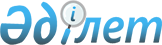 О внесении изменений в постановление Кабинета Министров Республики Казахстан от 3 июня 1993 года N 455
					
			Утративший силу
			
			
		
					Постановление Правительства Республики Казахстан от 4 августа 2000 года N 1203. Утратило силу постановлением Правительства Республики Казахстан от 13 сентября 2010 года N 930

      Сноска. Утратило силу постановлением Правительства РК от 13.09.2010 N 930.      Правительство Республики Казахстан постановляет: 

      1. Внести в постановление Кабинета Министров Республики Казахстан от 3 июня 1993 года N 455 P930455_ "Об утверждении Перечня категорий работников, которым предоставляется служебные жилые помещения" (САПП Республики Казахстан, 1993 г., N 21, ст. 262) следующие изменения: 

      в Перечне категорий работников, которым предоставляются служебные жилые помещения, утвержденном указанным постановлением: 

      в пункте 26: 

      в абзаце первом слова "частей Министерства промышленности, Министерства энергетики и топливных ресурсов, Министерства геологии и охраны недр Республики Казахстан" заменить словами "служб Агентства Республики Казахстан по чрезвычайным ситуациям"; 

      в абзаце втором слова "Государственной комиссии Республики Казахстан по чрезвычайным ситуациям" заменить словами "Агентства Республики Казахстан по чрезвычайным ситуациям". 

      2. Настоящее постановление вступает в силу со дня подписания. 

 

     Премьер-Министр  Республики Казахстан   

     (Специалисты: Мартина Н.А.,                   Петрова Г.В.)  
					© 2012. РГП на ПХВ «Институт законодательства и правовой информации Республики Казахстан» Министерства юстиции Республики Казахстан
				